, 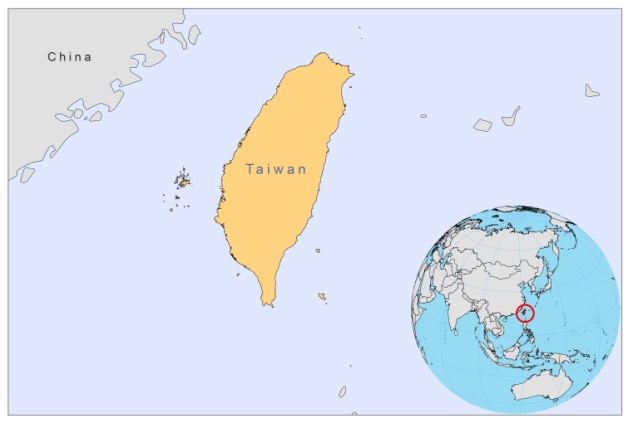 BASIC DATATotal Population: no dataPopulation 0-14 years: no dataRural population: no dataPopulation living under USD 1.25 a day: no dataPopulation living under the national poverty line: no dataIncome status: no dataRanking: no dataPer capita expenditure on health at average exchange rate (US dollar): no dataLife expectancy at birth (years): no dataHealthy life expectancy at birth (years): no dataBACKGROUNDLeishmaniasis appeared in Taiwan, China, for the first time in 1942 [1], but was an imported disease, occurring only in soldiers that spent time on mainland China. Over 100 cases of imported VL and PKDL were documented between 1952 and 1958, due to extensive population movement into  after the Second World War [2]. The first reports of autochtonous CL were in 2 Taiwanese aboriginals in 1968-1970 [2]. In 2008, a later report followed about a patient with a cutaneous nasal lesion, similar to those caused by L.tropica; the causative organism was isolated and concluded to be probable L.tropica [3]. In 2009, three more autochtonous cases of CL were reported [4]. PARASITOLOGICAL INFORMATIONNo further information is availableSOURCES OF INFORMATION1. Hongyo R (1942) Some observations on the blood and urine of kala-azar; especially on Tomita's urine reaction. Taiwan Igakkai Zassi 41: 279-284.2. Cross JH, Gunning J-J, Drutz DJ, Lien JC (1985). Autochtonous cutaneous-subcutaneous Leishmaniasis on . Am. J. Trop. Med. Hyg. 1985; 34(2), 254-256.3. Wang JR, Lee ST, Juan WH, Chuang WL, Hung SI et al (2008). Indigenous leishmaniasis in : report of a case. Int J Dermatol 47(1):40-3.4. Lee JY, Hsu MM, Wang CY, Ho JC (2009). Indigenous cutaneous leishmaniasis in : three additional cases in southern . Int J Dermatol 48(4):441-3.Leishmania speciesClinical formVector speciesReservoirsUnknownCL, DCLP. kiangsuensisUnknown